                           TERZA UNIVERSITA’ 2021-2022                     ANGELO PAGANI                              CORSO 103           Cividate, dal 13 I 22 – al 3 III 22   LA GRANDE MADRE RUSSIA NEI ROMANZI DELL’OTTOCENTO RUSSOVIDEO 1. STEPPA, STEPPA SCONFINATA (canto popolare): ascoltiamolo, mentre scorrono le immagini della steppa russa.La letteratura russa dell’ottocento, in particolare nel romanzo, segna uno dei vertici assoluti dell’arte. E’ difficile trovare nella storia dell’uomo una stagione di così alto livello umano e artistico.                                 Forse l’unica in grado di reggere il confronto, benché su un piano diverso (le arti figurative), è quella del Rinascimento italiano. Tra le ragioni che ne spiegano la folgorante parabola vanno segnalate l’esigenza di scuotere l’arretratezza socio culturale della Russia di inizio ottocento, la prepotente ansia innovatrice, la sterminata ricchezza del patrimonio popolare, le tensioni che erodono una società dilaniata tra torbidi rigurgiti di conservazione e impetuosi fermenti di rivolta. In tale contesto, vedono la luce pagine di grandiosa e tormentata bellezza che giungono a noi con la forza e la suggestione di un messaggio universale, capace di commuovere, interrogare, scuotere gli uomini di ogni tempo. Ci addentreremo nella scoperta/riscoperta di ogni romanzo attraverso la contestualizzazione storico-letteraria, la sintesi e, soprattutto, la lettura e il commento delle pagine più belle. PUŠKIN: EVGENIJ ONEGINTURGENEV: PADRI E FIGLIGONČAROV: OBLOMOVDOSTOEVSKIJ: I DEMONIDOSTOEVSKIJ: DELITTO E CASTIGODOSTOEVSKIJ: I FRATELLI KARAMAZOVTOLSTOJ: ANNA KARENINATOLSTOJ: RESURREZIONENUMERO INCONTRI: 8 (uno per ogni romanzo)I INCONTRO (13 I 22) Alexandr Sergeevič Puškin (1799-1837): EVGENIJ ONEGIN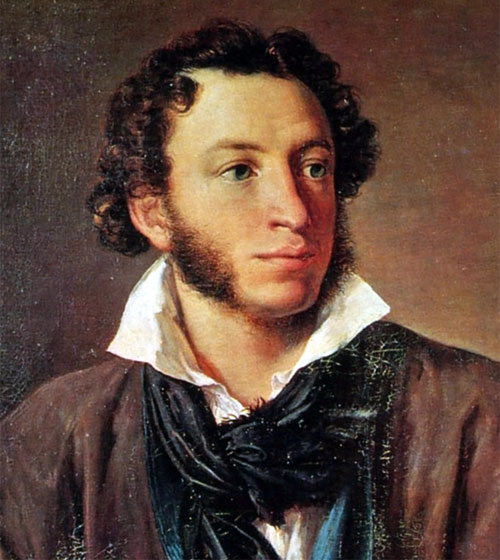 CONTESTO STORICO: LA RIVOLTA DEI DECABRISTICONTESTO CULTURALE: IL ROMANTICISMO RUSSO: LERMONTOV (video 1)A.S. PUŠKIN: note biografiche e poesie (v. 2-3-4-5)A.S. PUŠKIN: EVGENIJ ONEGIN: tramaA.S. PUŠKIN: EVGENIJ ONEGIN: lettera di Tatiana a Evgenij (v. 6)A.S. PUŠKIN: EVGENIJ ONEGIN: Evgenij respinge la richiesta d’amore di TatianaA.S. PUŠKIN: EVGENIJ ONEGIN: Lettera di Evgenij a Tatiana (v. 7)A.S. PUŠKIN: EVGENIJ ONEGIN: Evgenij e Tatiana DOSTOEVSKIJ: OMAGGIO A PUŠKINCAJKOVSKIJ: EVGENIJ ONEGIN: Scena finale (v. 8)II INCONTRO (20 I 22) Ivan Sergeevič Turgenev (1818-1883): PADRI E FIGLI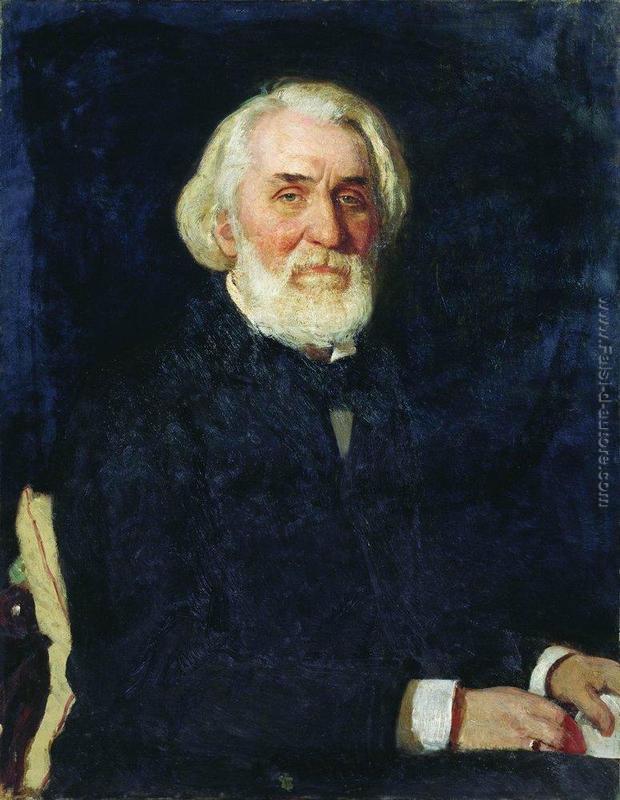 CONTESTO STORICO: IL NICHILISMO (video 1)CONTESTO CULTURALE: La musica italiana trionfa alla corte dello zar: T. TRAETTA (v. 2)I.S. TURGENEV: note biografiche. SENILIA: Un passero (v. 3)I.S. TURGENEV: PADRI E FIGLI: tramaI.S. TURGENEV: PADRI E FIGLI: Bazarov e Anna soliI.S. TURGENEV: PADRI E FIGLI: Bazarov confessa il suo amore ad AnnaI.S. TURGENEV: PADRI E FIGLI: Anna visita Bazarov morenteI.S. TURGENEV: PADRI E FIGLI: Due vecchi pregano e piangono sulla tomba del figlioUNA DIVA DELL’OTTOCENTO: PAULINE VIARDOT: L’oubliée du XIXe siècle (v. 4)CARTEGGIO FLAUBERT-TURGENEVIII INCONTRO (27 I 22) Ivan Aleksandrovič Gončarov (1812-1891): OBLOMOV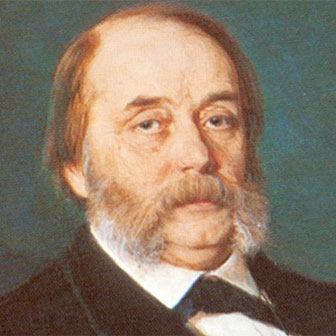 CONTESTO STORICO: LA RUSSIA, una sconfinata Oblomovka CONTESTO CULTURALE: M.I. GLINKA: anche la Russia ha la sua musica (video 1-2)I.A. GONČAROV: OBLOMOV: tramaI.A. GONČAROV: OBLOMOV: presentazione del personaggio (v. 3)I.A. GONČAROV: OBLOMOV: Stolz, l’amico, l’alter ego di Oblomov (v. 4)I.A. GONČAROV: OBLOMOV: Olga e la crisi (momentanea) dell’oblomovismo (v. 5-6)                           Vincenzo Bellini: Norma: CASTA DIVA (originale e versione per archi e violoncello) (v. 7) I.A. GONČAROV: OBLOMOV: lettera di Oblomov a Olga (v. 8-9)I.A. GONČAROV: OBLOMOV: …come un orologio che si ferma perché ci si è dimenticati di caricarlo (v. 10)  OBLOMOV: NOMEN OMEN: L’oblomovismo: rinuncia alla vita o scelta di vita? (v. 11)   FABRIZIO DE ANDRÉ: Intervista: la vita, la morte, i valori, Oblomov… (v. 11)   IV INCONTRO (3 II 22) Fëdor Michajlovič Dostoevskij (1821-1881): I DEMONI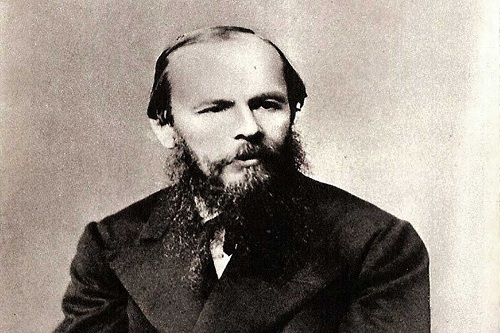 CONTESTO STORICO: La guerra di Crimea.                                                          CONTESTO CULTURALE: LA MUSICA: BORODIN: Danze polovesiane (video 1)F.M. DOSTOEVSKIJ: note biografiche (v. 2)F.M. DOSTOEVSKIJ: I DEMONI: la gestazione del romanzoF.M. DOSTOEVSKIJ: I DEMONI: la tramaF.M. DOSTOEVSKIJ: I DEMONI: i personaggiF.M. DOSTOEVSKIJ: I DEMONI: Stavrogin confessa a Tichon il male oscuro (video 3)F.M. DOSTOEVSKIJ: I DEMONI: il piano sovversivo di Pëtr Stepanovič (video 4)  IL PROCESSO A DOSTOEVSKIJ E LA TRAGICA SCENEGGIATA DELL’ESECUZIONE I DEMONI: INNO ALLA BELLEZZA (video 5)V INCONTRO (10 II 22) Fëdor Michajlovič Dostoevskij: DELITTO E CASTIGOCONTESTO STORICO: 1861: ALESSANDRO II abolisce la servitù della gleba. 1881: Alessandro II muore vittima di un attentato (v. 1)CONTESTO CULTURALE CONTESTO CULTURALE: M.P. MUSORGSKIJ: Boris Godunov: Scena dell’incoronazione di Boris (video 2)F.M. DOSTOEVSKIJ: lettera al fratelloF.M. DOSTOEVSKIJ: DELITTO E CASTIGO: trama (v. 3 – 4)F.M. DOSTOEVSKIJ: DELITTO E CASTIGO: La teoria di Raskolnikov (v. 5)F.M. DOSTOEVSKIJ: DELITTO E CASTIGO: Il duplice delitto (v. 6)F.M. DOSTOEVSKIJ: DELITTO E CASTIGO: Raskolnikov confessa il delitto a Sonia (v. 7–8)F.M. DOSTOEVSKIJ: DELITTO E CASTIGO: Le pagine finaliDELITTO E CASTIGO: Un giorno verrà… (v. 9)                                                                                                                                                                                                                                                                                                                                                                                                                                                                                                                                                                                                                                                                                                                                                                                                                                                                                                                                                                                                                                                                                                                                                                                                                                                                                                                                                                                                                                                                                                                                                                                                                                                                                                                                                                                                                                                                                                                                                                                                                                                                                                                                                                                                                                                                                                                                                                                                                                                                                                                                                                                                                                                                                                                                                                                                                                                                                                                                                                                                                                                                                                                                                                                                                                                                                                                                                                                                                                                                                                                                                                                                                                                                                                                                                                                                                                                                                                                                                                                                                                                                                                                                                                                                                                                                                                                                                                                                                                                                                                                                                                                                                                                                                                                                                                                                                                                                                                                                                                                                                                                                                                                                                                                                                                                                                                                                                                                                                                                                                                                                                                                                                                                                                                                                                                                                                                                                                                                                                                                                                                                                                                                                                                                                                                                                                                                                                                                                                                                                                                                                                                                                                                                                                                                                                                                                                                                                                                                                                                                                                                                                                                                                                                                                                                                                                                                                                                                                                                                                                                                                                                                                                                                                                                                                                                                                                                                                                                                                                                                                                                                                                                                                                                                                                                                                                                                                                                                                                                                                                                                                                                                                                                                                                                                                                                                                                                                                                                                                                                                                                                                                                                                                                                                                                                                                                                                                                                                                                                                                                                                                                                                                                                                                                                                                                                                                                                                                                                                                                                                                                                                                                                                                                                                                                                                                                                                                                                                                                                                                                                                                                                                                                                                                                                                                                                                                                                                                                                                                                                                                                                                                                                                                                                                                                                                                                                                                                                                                                                                                                                                                                                                                                                                                                                                                                                                                                                                                                                                                                                                                                                                                                                                                                                                                                                                                                                                                                                                                                                                                                                                                                                                                                                                                                                                                                                                                                                                                                                                                                                                                                                                                                                                                                                                                                                                                                                                                                                                                                                                                                                                                                                                                                                                                                                                                                                                                                                                                                                                                                                                                                                                                                                                                                                                                                                                                                                                                                                                                                                                                                                                                                                                                                                                                                                                                                                                                                                                                                                                                                                                                                                                                                                                                                                                                                                                                                                                                                                                                                                                                                                                                                                                                                                                                                                                                                                                                                                                                                                                                                                                                                                                                                                                                                                                                                                                                                                                                                                                                                                                                                                                                                                                                                                                                                                                                                                                                                                                                                                                                                                                                                                                                                                                                                                                                                                                                                                                                                                                                                                                                                                                                                                                                                                                                                                                                                                                                                                                                                                                                                                                                                                                                                                                                                                                                                                                                                                                                                                                                                                                                                                                                                                                                                                                                                                                                                                                                                                                                                                                                                                                                                                                                                                                                                                                                                                                                                                                                                                                                                                                                                                                                                                                                                                                                                                                                                                                                                                                                                                                                                                                                                                                                                                                                                                                                                                                                                                                                                                                                                                                                                                                                                                                                                                                                                                                                                                                                                                                                                                                                                                                                                                                                                                                                                                                                                                                                                                                                                                                                                                                                                                                                                                                                                                                                                                                                                                                                                                                                                                                                                                                                                                                                                                                                                                                                                                                                                                                                                                                                                                                                                                                                                                                                                                                                                                                                                                                                                                                                                                                                                                                                                                                                                                                                                                                                                                                                                                                                                                                                                                                                                                                                                                                                                                                                                                                                                                                                                                                                                                                                                                                                                                                                                                                                                                                                                                                                                                                                                                                                                                                                                                                                                                                                                                                                                                                                                                                                                                                                                                                                                                                                                                                                                                                                                                                                                                                                                                                                                                                                                                                                                                                                                                                                                                                                                                                                                                                                                                                                                                                                                                                                                                                                                                                                                                                                                                                                                                                                                                                                                                                                                                                                                                                                                                                                                                                                                                                                                                                                                                                                                                                                                                                                                                                                                                                                                                                                                                                                                                                                                                                                                                                                                                                                                                                                                                                                                                                                                                                                                                                                                                                                                                                                                                                                                                                                                                                                                                                                                                                                                                                                                                                                                                                                                                                                                                                                                                                                                                                                                                                                                                                                                                                                                                                                                                                                                                                                                                                                                                                                                                                                                                                                                                                                                                                                                                                                                                                                                                                                                                                                                                                                                                                                                                                                                                                                                                                                                                                                                                                                                                                                                                                                                                                                                                                                                                                                                                                                                                                                                                                                                                                                                                                                                                                                                                                                                                                                                                                                                                                                                                                                                                                                                                                                                                                                                                                                                                                                                                                                                                                                                                                                                                                                                                                                                                                                                                                                                                                                                                                                                                                                                                                                                                                                                                                                                                                                                                                                                                                                                                                                                                                                                                                                                                                                                                                                                                                                                                                                                                                                                                                                                                                                                                                                                                                                                                                                                                                                                                                                                                                                                                                                                                                                                                                                                                                                                                                                                                                                                                                                                                                                                                                                                                                                                                                                                                                                                                                                                                                                                                                                                                                                                                                                                                                                                                                                                                                                                                                                                                                                                                                                                                                                                                                                                                                                                                                                                                                                                                                                                                                                                                                                                                                                                                                                                                                                                                                                                                                                                                                                                                                                                                                                                                                                                                                                                                                                                                                                                                                                                                                                                                                                                                                                                                                                                                                                                                                                                                                                                                                                                                                                                                                                                                                                                                                                                                                                                                                                                                                                                                                                                                                                                                                                                                                                                                                                                                                                                                                                                                                                                                                                                                                                                                                                                                                                                                                                                                                                                                                                                                                                                                                                                                                                                                                                                                                                                                                                                                                                                                                                                                                                                                                                                                                                                                                                                                                                                                                                                                                                                                                                                                                                                                                                                                                                                                                                                                                                                                                                                                                                                                                                                                                                                                                                                                                                                                                                                                                                                                                                                                                                                                                                                                                                                                                                                                                                                                                                                                                                                                                                                                                                                                                                                                                                                                                                                                                                                                                                                                                                                                                                                                                                                                                                                                                                                                                                                                                                                                                                                                                                                                                                                                                                                                                                                                                                                                                                                                                                                                                                                                                                                                                                                                                                                                                                                                                                                                                                                                                                                                                                                                                                                                                                                                                                                                                                                                                                                                                                                                                                                                                                                                                                                                                                                                                                                                                                                                                                                                                                                                                                                                                                                                                                                                                                                                                                                                                                                                                                                                                                                                                                                                                                                                                                                                                                                                                                                                                                                                                                                                                                                                                                                                                                                                                                                                                                                                                                                                                                                                                                                                                                                                                                                                                                                                                                                                                                                                                                                                                                                                                                                                                                                                                                                                                                                                                                                                                                                                                                                                                                                                                                                                                                                                                                                                                                                                                                                                                                                                                                                                                                                                                                                                                                                                                                                                                                                                                                                                                                                                                                                                                                                                                                                                                                                                                                                                                                                                                                                                                                                                                                                                                                                                                                                                                                                                                                                                                                                                                                                                                                                                                                                                                                                                                                                                                                                                                                                                                                                                                                                                                                                                                                                                                                                                                                                                                                                                                                                                                                                                                                                                                                                                                                                                                                                                                                                                                                                                                                                                                                                                                                                                                                                                                                                                                                                                                                                                                                                                                                                                                                                                                                                                                                                                                                                                                                                                                                                                                                                                                                                                                                                                                                                                                                                                                                                                                                                                                                                                                                                                                                                                                                                                                                                                                                                                                                                                                                                                                                                                                                                                                                                                                                                                                                                                                                                                                                                                                                                                                                                                                                                                                                                                                                                                                                                                                                                                                                                                                                                                                                                                                                                                                                                                                                                                                                                                                                                                                                                                                                                                                                                                                                                                                                                                                                                                                                                                                                                                                                                                                                                                                                                                                                                                                                                                                                                                                                                                                                                                                                                                                                                                                                                                                                                                                                                                                                                                                                                                                                                                                                                                                                                                                                                                                                                                                                                                                                                                                                                                                                                                                                                                                                                                                                                                                                                                                                                                                                                                                                                                                                                                                                                                                                                                                                                                                                                                                                                                                                                                                                                                                                                                                                                                                                                                                                                                                                                                                                                                                                                                                                                                                                                                                                                                                                                                                                                                                                                                                                                                                                                                                                                                                                                                                                                     ANNA GRIGOREVNA SNITKINA: un amore eternoVI INCONTRO (17 II 22): Fëdor Michailovič Dostoevskij: I FRATELLI KARAMAZOV1. CONTESTO STORICO: ALESSANDRO III: politica reazionaria e contrasti sociali (video 1) 2. CONTESTO CULTURALE: MUSORGSKIJ: CHOVANŠČINA: il rogo dei vecchi credenti (v. 2)        3.  F.M. DOSTOEVSKIJ: I FRATELLI KARAMAZOV: trama       4. F.M. DOSTOEVSKIJ: I FRATELLI KARAMAZOV: Dmitrij e Gruščenka (v. 3)              5. F.M. DOSTOEVSKIJ: I FRATELLI KARAMAZOV: I Karamazov e padre Zosima (Il testamento di Zosima) (v. 4)       6. F.M. DOSTOEVSKIJ: I FRATELLI KARAMAZOV: La leggenda del Grande Inquisitore (v 5)               7. F.M. DOSTOEVSKIJ: I FRATELLI KARAMAZOV: Ivan e Smerdiakov parlano del delitto (v. 6)        8. F.M. DOSTOEVSKIJ: I FRATELLI KARAMAZOV: scena finale (v 7)                    9. UN INCONTRO MANCATO: TOLSTOJ E DOSTOEVSKIJ NON SI INCONTRARONO MAI       10.UNA FINESTRA SULL’ “IDIOTA”: Il monologo del principe Miškin (v 8) VII INCONTRO (24 II 22) Lev Nicholaevič Tolstoj (1828-1910): ANNA KARENINA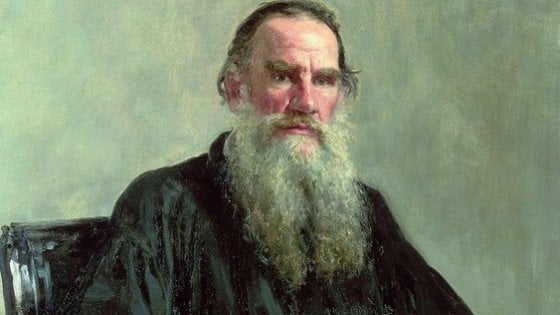 CONTESTO STORICO: NICOLA II, L’ULTIMO ZAR (dal Dottor Zivago) (v 1). Il treno e la neve (v. 2)CONTESTO CULTURALE: ČAJKOVSKIJ: Il trionfo della danza (v. 3)LEV NIKOLAEVIČ TOLSTOJ: Note biografiche (v. 4)L.N. TOLSTOJ: ANNA KARENINA: tramaL.N. TOLSTOJ: ANNA KARENINA: il ballo (v. 5) L.N. TOLSTOJ: ANNA KARENINA: Karenin e Anna: due mondi inconciliabili (video. 6) L.N. TOLSTOJ: ANNA KARENINA: “No, non è questo che volete…non può esserci pace tra noi…” (video 7)L.N. TOLSTOJ: ANNA KARENINA: affresco dallo sceneggiato RAI 2013 (video 8)LETTERA A GANDHI SULLA NON VIOLENZA: LA LEGGE DELL’AMORELE INTERVISTE IMPOSSIBILI: SOFJA ANDREEVNA TOLSTAJAVIII INCONTRO (3 III 22) Lev Nicholaevič Tolstoj: RESURREZIONECONTESTO STORICO: LA RIVOLUZIONE D’OTTOBRE (video 1)CONTESTO CULTURALE: IL’JA EFIMOVIČ REPIN (v. 2)L.N. TOLSTOJ: RESURREZIONE: tramaL.N. TOLSTOJ: RESURREZIONE: incipit (v. 3)L.N. TOLSTOJ: RESURREZIONE: In tribunale, Nechlijudov riconosce Katiuša e ricorda il primo incontro (v. 4)L.N. TOLSTOJ: RESURREZIONE: Il secondo incontro (v. 5)L.N. TOLSTOJ: RESURREZIONE: La sentenza: quattro anni di lavori forzati in Siberia L.N. TOLSTOJ: RESURREZIONE- l’ultimo incontro nel carcere (v. 6)- l’addio (v. 7)LA FUGA E LA MORTE LONTANO DA CASA: UN MISTERO FORSE SVELATOREPIN E TOLSTOJ: galleria di ritratti (immagini)